Chromebookのログインほうほうもくひょう：先生がタブレットをくばりはじめてから　10分いないに　みんながログインできる《でんげんを　いれる》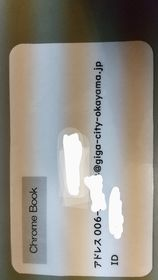 ①タブレットとカードをうけとる②タブレットをひらく（じどうで　でんげんが　つきます。）③アドレスを　入れる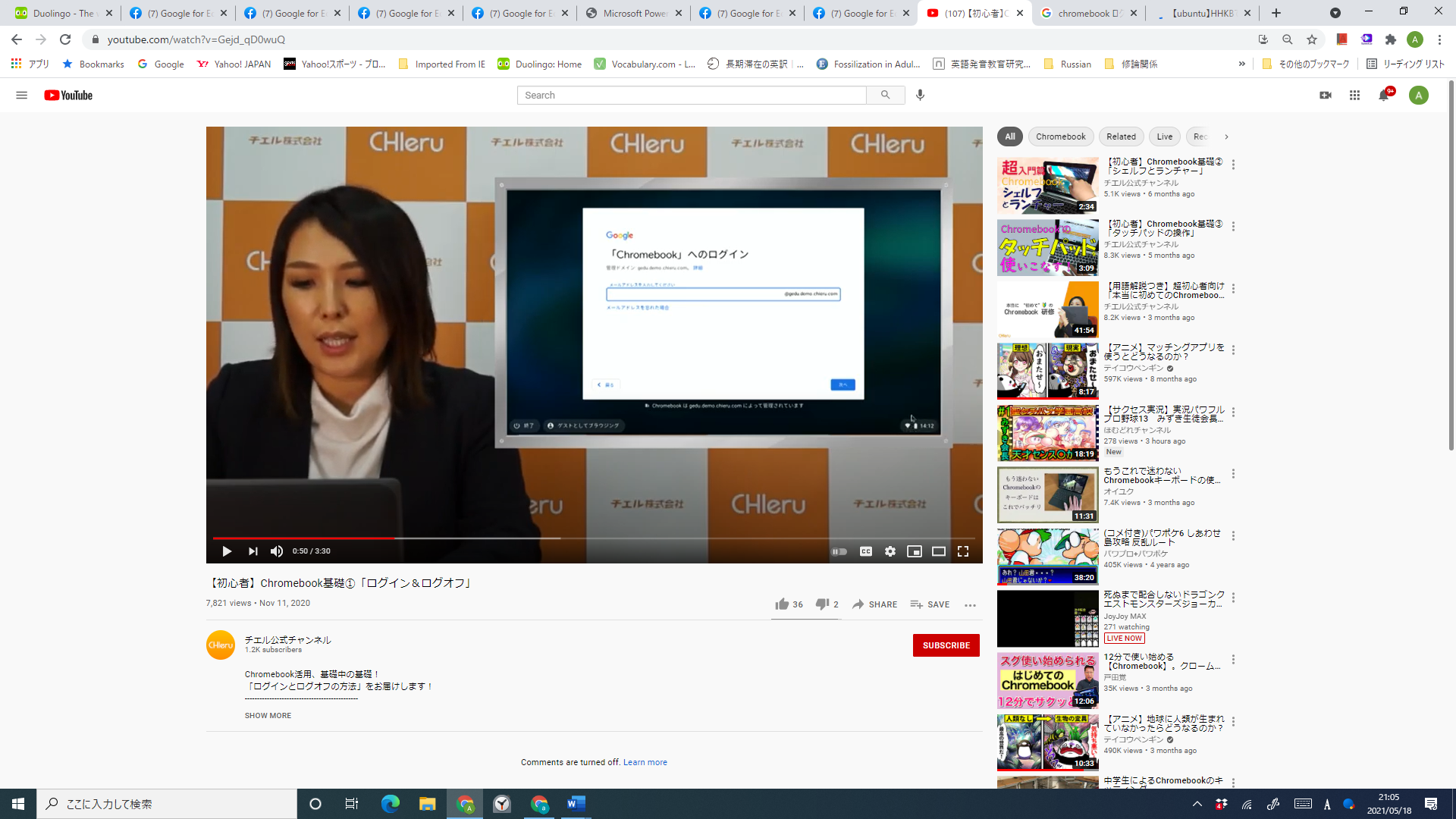 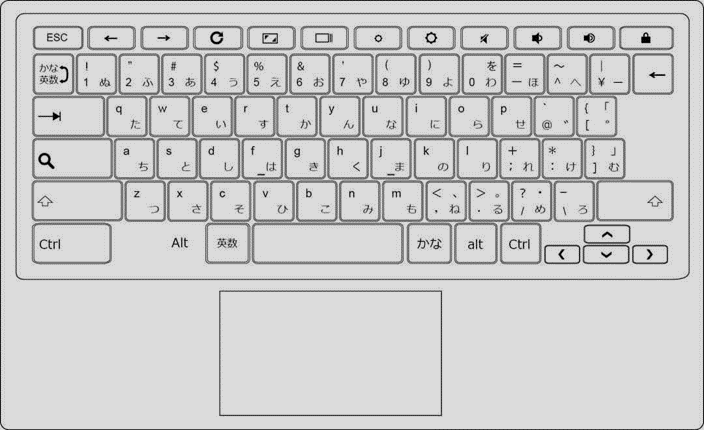 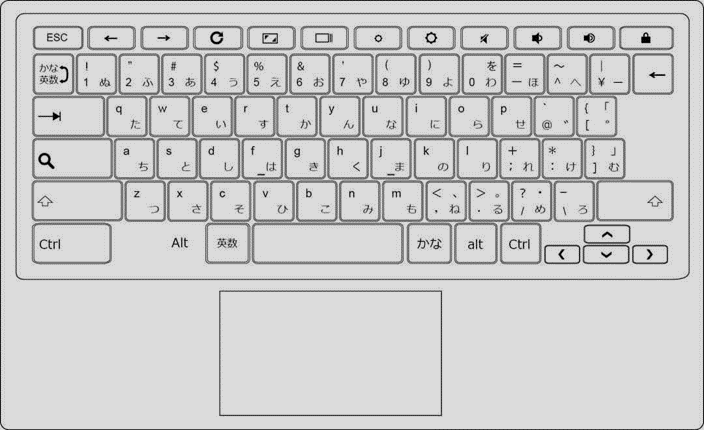 ④パスワードを　入れるパスワードは８つの数字とアルファベットです。　aやtのかたちをおぼえよう。　パスワードのかくにんもチェックしよう。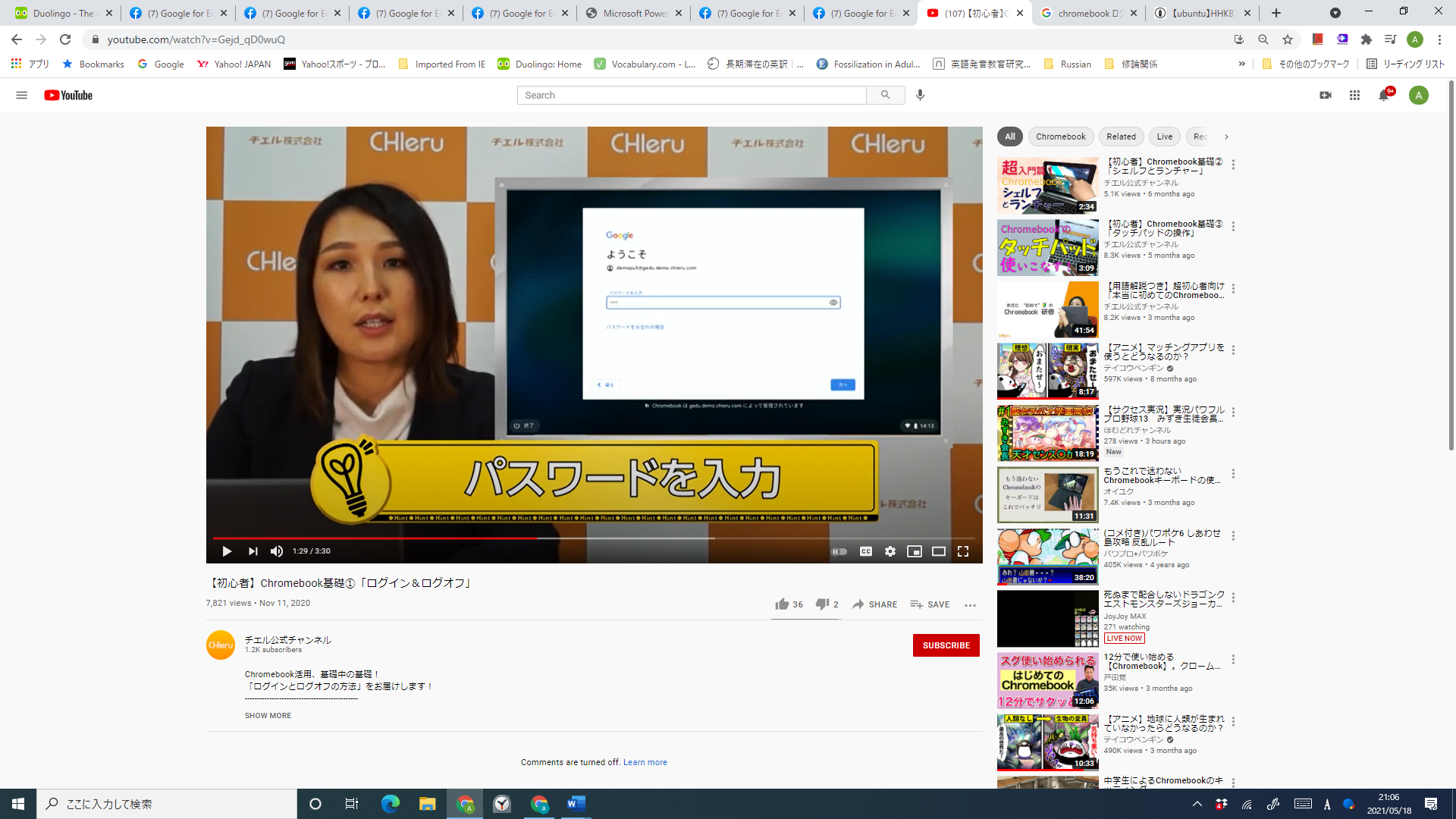 ⑤先生のしじを　しずかにまつ。《でんげんを　きる》でんげんボタンを　ながくおします。がめんが白くなってくらくなるまで　はなしません。タブレットはこわれやすいきかいです。たいせつにつかいましょう。先生のはなしをよくきいて、たのしく　たくさんつかってみましょう。